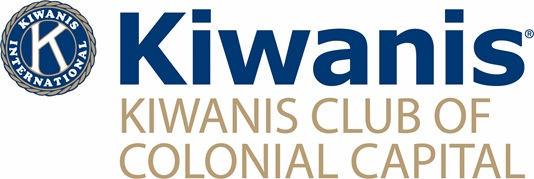 Men Who Cook Program and Cookbook Printing InstructionsTo print the Program:Print All pages, landscape, double sided, flip on the short edge.To print the Cookbook:Print All pages, landscape, double sided, flips on the short edge.Thank you for dining with us!